ХОРОШО ЛИ РЕБЁНКУ В ДЕТСКОМ КОЛЛЕКТИВЕ
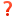 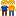  Эти две техники помогут вам понять, как ребенок чувствует себя среди детей в детском саду или школе.

1) Аппликация «Цветочный ковер»

Приготовьте большой лист ватмана и цветы, вырезанные из цветной бумаги. Цветов должно быть много и они должны отличаться по цвету и размеру. Предложите ребёнку выбрать и расположить на большом листе цветочки для него самого и каждого ребёнка из группы.

Тревожный сигнал, если цветочек вашего ребенка будет расположен далеко-далеко от всех, в некой изоляции (друзей нет, никто со мной не играет, я хочу быть подальше от всех). Или он, разместив всех на листе, вообще не захочет приклеивать свой цветочек (я совсем не хочу туда). Или для остальных цветов-детей он будет выбирать темные мрачные цвета (мне все неприятны). Или он сначала приклеит свой, но потом остальные цветы его закроют (меня никто не замечает).

2) Рисунок «Я в детском саду»

Это упражнение хорошо тем, что подходит даже для малышей, которые еще плохо держат карандаш в руке и не смогут нарисовать, не смогут словами объяснить, что чувствуют. Детей постарше можно просто попросить нарисовать детский сад или школу. Этой инструкции достаточно. Дальнейшие разъяснения, что и как рисовать, будут мешать диагностике. Хорошо, если ребенок нарисует себя, держащимся за руки с другими ребятами. Нарисует рядом педагога. И все улыбаются. Даже если это момент урока, и дети нарисованы за партами — все равно улыбаются.

Тревожно в следующих случаях:
— Если ребенка не окажется на рисунке: есть педагог и другие дети, а его нет;
— Если ребенок на рисунке вообще один, больше никого не нарисовал;
— Если ребенок в стороне от всех, или даже против всех;
— Если педагог нарисован с большим круглым ртом (орёт, однако…) (Исключение: урок музыки и все поют);
— Если у детей огромные руки и прорисованы зубы – агрессия;
— Если вообще не будет никого на рисунке, а только здание или стены и мебель.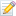 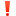 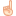 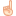  Это формальный подход к выполнению задания, отстраненность, возможно потому, что с коллективом связаны болезненные переживания, которые вытесняются.